La correction des activités de mercredi 8 avril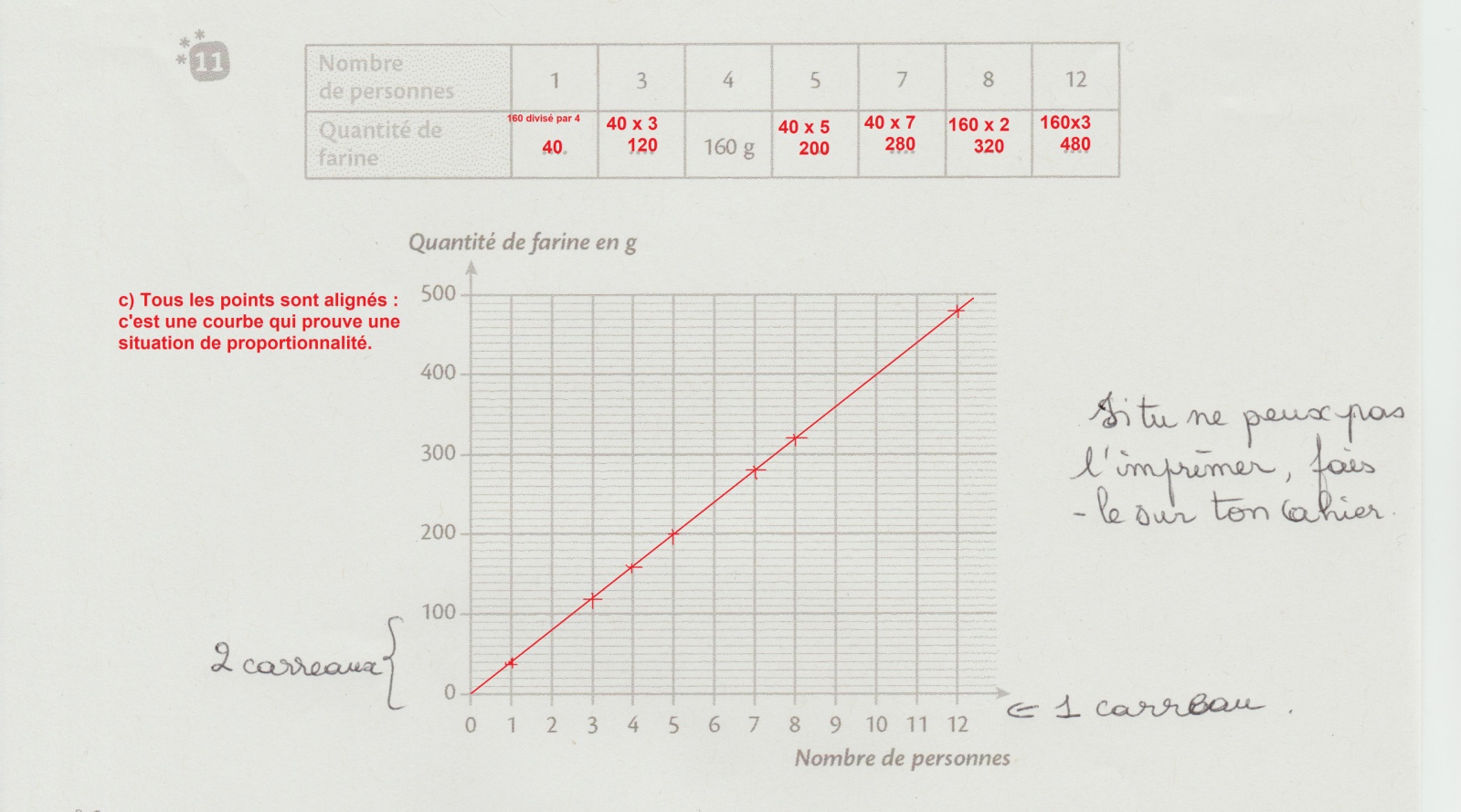 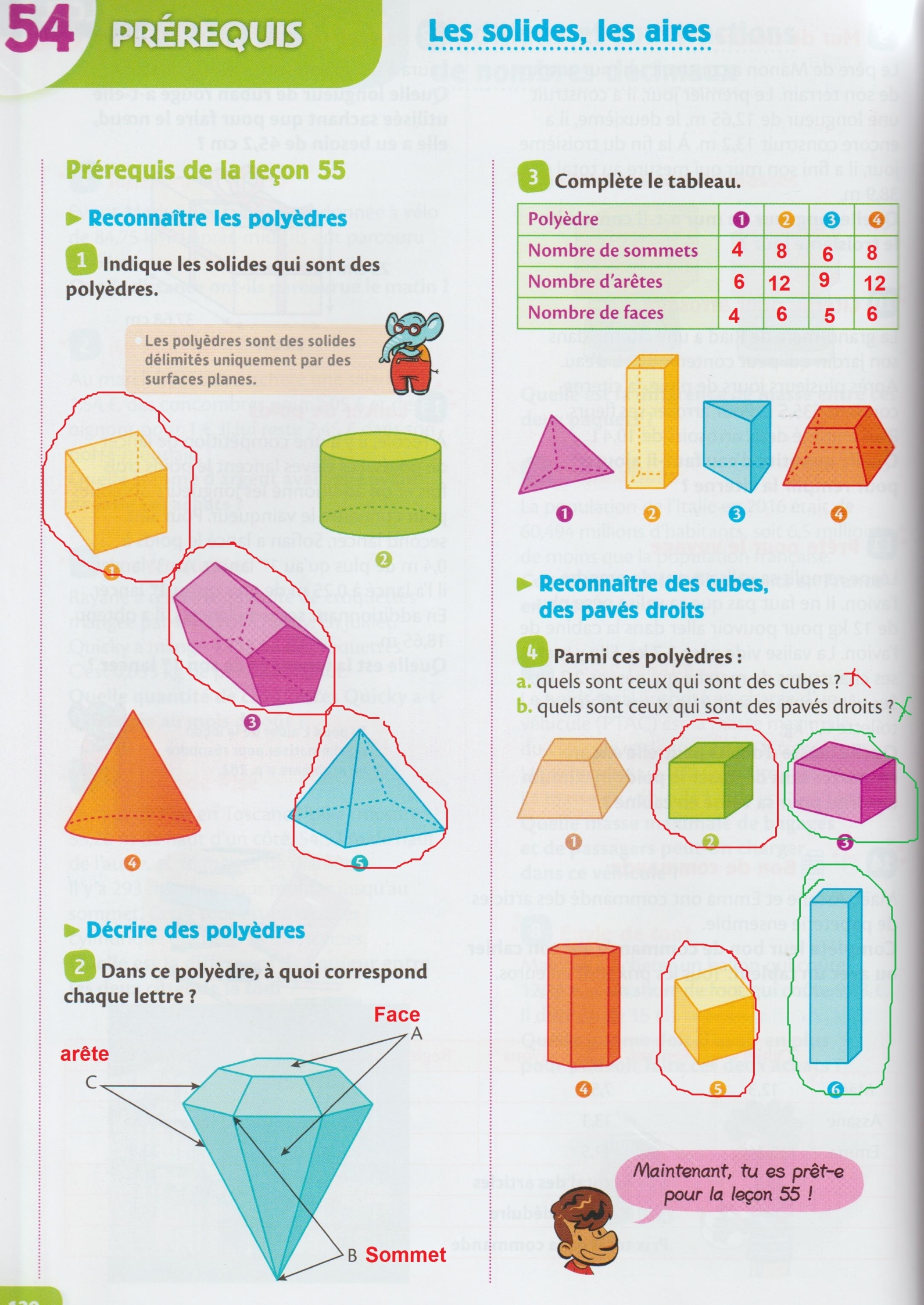 Mathématiques : 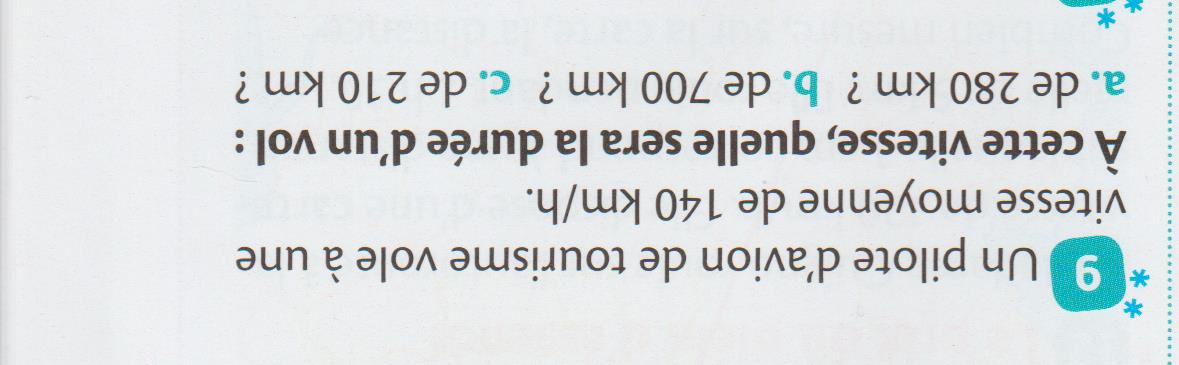 Etude de la langue : voir le programmeHistoire : voir le programme